Year 2 Learning -  AutumnTerm 2019Walking with Beasts  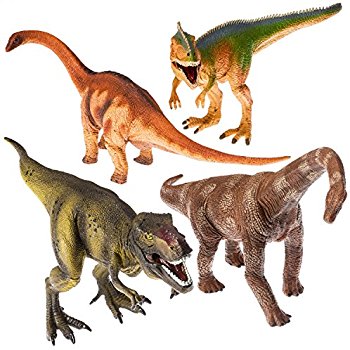 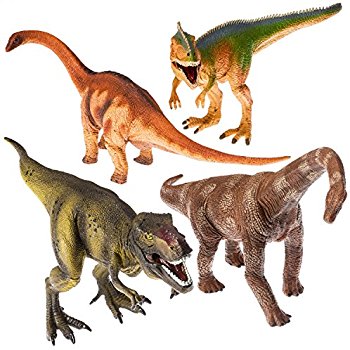 